Администрация Кировского района Санкт-Петербурга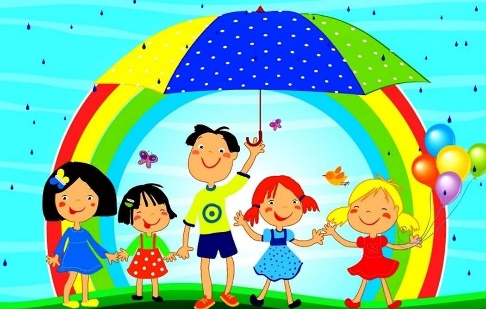 Отдел образованияИнформационно-методический центрКировского района Санкт-ПетербургаИнформационная страница (июнь 2022 года)Детство – это особенная страна, где как в сказке, случаются чудеса, где живут без печалей и забот, где всё кажется простым и интересным. Дети, все очень разные, но все они должны расти в безопасности и должной заботе, окруженные вниманием и заботой… Тогда, они смогут стать счастливыми взрослыми, сохранив в своих сердцах частичку детства! Поздравляем с Международным днём защиты детей и с Днём России!Благодарим:Администрацию и педагогический коллектив ДОУ 73 (заведующий Иващенко Л.В., старший воспитатель Лукьянова Ю.А.) за помощь в подготовке и проведении на высоком профессиональном уровне районного семинара «Проектирование здоровьесозидающей и безопасной среды детского сада»;Администрацию и педагогический коллектив ДОУ 19 (заведующий Ракутина Е.В., старший воспитатель              Ершова Л.Л.) за помощь в подготовке и проведении на высоком профессиональном уровне районного семинара «Современные образовательные технологии здоровьесозидающей и безопасной среды детского сада»..УТВЕРЖДАЮОтдел образования администрацииКировского района Санкт-Петербурга___________________ Ю.В. Ступак«___» _____________________ 2022 г.СОГЛАСОВАНОИнформационно-методический центрКировского района Санкт-Петербурга________________С.И.Хазова«____» _______________ 2022 г.Содержание работыСодержание работыДатаДатаВремяВремяВремяВремяВремяВремяМестоОтветственныйМодернизация экономических отношений в системе образования. Повышение эффективности управления и оптимизация взаимодействия образовательных учрежденийМодернизация экономических отношений в системе образования. Повышение эффективности управления и оптимизация взаимодействия образовательных учрежденийМодернизация экономических отношений в системе образования. Повышение эффективности управления и оптимизация взаимодействия образовательных учрежденийМодернизация экономических отношений в системе образования. Повышение эффективности управления и оптимизация взаимодействия образовательных учрежденийМодернизация экономических отношений в системе образования. Повышение эффективности управления и оптимизация взаимодействия образовательных учрежденийМодернизация экономических отношений в системе образования. Повышение эффективности управления и оптимизация взаимодействия образовательных учрежденийМодернизация экономических отношений в системе образования. Повышение эффективности управления и оптимизация взаимодействия образовательных учрежденийМодернизация экономических отношений в системе образования. Повышение эффективности управления и оптимизация взаимодействия образовательных учрежденийМодернизация экономических отношений в системе образования. Повышение эффективности управления и оптимизация взаимодействия образовательных учрежденийМодернизация экономических отношений в системе образования. Повышение эффективности управления и оптимизация взаимодействия образовательных учрежденийМодернизация экономических отношений в системе образования. Повышение эффективности управления и оптимизация взаимодействия образовательных учрежденийМодернизация экономических отношений в системе образования. Повышение эффективности управления и оптимизация взаимодействия образовательных учрежденийМодернизация экономических отношений в системе образования. Повышение эффективности управления и оптимизация взаимодействия образовательных учрежденийПлан совместной работы ОО, ИМЦ и ДОУПлан совместной работы ОО, ИМЦ и ДОУПлан совместной работы ОО, ИМЦ и ДОУПлан совместной работы ОО, ИМЦ и ДОУПлан совместной работы ОО, ИМЦ и ДОУПлан совместной работы ОО, ИМЦ и ДОУПлан совместной работы ОО, ИМЦ и ДОУПлан совместной работы ОО, ИМЦ и ДОУПлан совместной работы ОО, ИМЦ и ДОУПлан совместной работы ОО, ИМЦ и ДОУПлан совместной работы ОО, ИМЦ и ДОУПлан совместной работы ОО, ИМЦ и ДОУПлан совместной работы ОО, ИМЦ и ДОУ1Подготовка аналитических материалов по направлениям деятельности Подготовка аналитических материалов по направлениям деятельности в течение месяцав течение месяцав течение месяцав течение месяцав течение месяцав течение месяцав течение месяцав течение месяцаИМЦСпециалисты ООСпециалисты ИМЦ2Подготовка районного августовского педагогического советаПодготовка районного августовского педагогического советав течение месяцав течение месяцав течение месяцав течение месяцав течение месяцав течение месяцав течение месяцав течение месяцаИМЦСпециалисты ООСпециалисты ИМЦСовещания заведующих ДОУСовещания заведующих ДОУСовещания заведующих ДОУСовещания заведующих ДОУСовещания заведующих ДОУСовещания заведующих ДОУСовещания заведующих ДОУСовещания заведующих ДОУСовещания заведующих ДОУСовещания заведующих ДОУСовещания заведующих ДОУСовещания заведующих ДОУСовещания заведующих ДОУ1Информационное совещание заведующих ДОУИнформационное совещание заведующих ДОУбудет сообщено дополнительнобудет сообщено дополнительнобудет сообщено дополнительнобудет сообщено дополнительнобудет сообщено дополнительнобудет сообщено дополнительнобудет сообщено дополнительнобудет сообщено дополнительноООпр. Стачек, 18Савинова Е.Н.КонсультацииКонсультацииКонсультацииКонсультацииКонсультацииКонсультацииКонсультацииКонсультацииКонсультацииКонсультацииКонсультацииКонсультацииКонсультации1Консультации по вопросам регламентации деятельности учреждений образованияКонсультации по вопросам регламентации деятельности учреждений образованияпо согласованиюпо согласованиюпо согласованиюпо согласованиюпо согласованиюпо согласованиюпо согласованиюпо согласованиюООСавинова Е.Н.Мероприятия для старших воспитателей и педагоговМероприятия для старших воспитателей и педагоговМероприятия для старших воспитателей и педагоговМероприятия для старших воспитателей и педагоговМероприятия для старших воспитателей и педагоговМероприятия для старших воспитателей и педагоговМероприятия для старших воспитателей и педагоговМероприятия для старших воспитателей и педагоговМероприятия для старших воспитателей и педагоговМероприятия для старших воспитателей и педагоговМероприятия для старших воспитателей и педагоговМероприятия для старших воспитателей и педагоговМероприятия для старших воспитателей и педагогов1Совещание старших воспитателей «Разноцветное лето» для дошкольника: опыт и новые возможностиСовещание старших воспитателей «Разноцветное лето» для дошкольника: опыт и новые возможности16.0516.0516.0516.0516.0510.0010.00ДОУ 33Дачный проспект д .3  кор3. ДОУ 33Дачный проспект д .3  кор3. Цыркина Л.Ф.Соловьева С.А.Бутрик Л.В.Корчевская В.И.2 Прием презентационных материалов  работы творческих групп для сборника «ПОИСК» Прием презентационных материалов  работы творческих групп для сборника «ПОИСК»до 10.06 - по электронной почте marus2809@yandex.ru до 10.06 - по электронной почте marus2809@yandex.ru до 10.06 - по электронной почте marus2809@yandex.ru до 10.06 - по электронной почте marus2809@yandex.ru до 10.06 - по электронной почте marus2809@yandex.ru до 10.06 - по электронной почте marus2809@yandex.ru до 10.06 - по электронной почте marus2809@yandex.ru до 10.06 - по электронной почте marus2809@yandex.ru до 10.06 - по электронной почте marus2809@yandex.ru Смолякова М.Г.3Электронная самозапись педагогов в творческие группы на 2022-2023Электронная самозапись педагогов в творческие группы на 2022-2023после 20.06после 20.06после 20.06после 20.06после 20.06после 20.06после 20.06после 20.06сайт ИМЦСмолякова М.Г.Комиссия по комплектованию ОУ Кировского района Санкт-Петербурга, реализующих основную образовательную программу дошкольного образованияКомиссия по комплектованию ОУ Кировского района Санкт-Петербурга, реализующих основную образовательную программу дошкольного образованияКомиссия по комплектованию ОУ Кировского района Санкт-Петербурга, реализующих основную образовательную программу дошкольного образованияКомиссия по комплектованию ОУ Кировского района Санкт-Петербурга, реализующих основную образовательную программу дошкольного образованияКомиссия по комплектованию ОУ Кировского района Санкт-Петербурга, реализующих основную образовательную программу дошкольного образованияКомиссия по комплектованию ОУ Кировского района Санкт-Петербурга, реализующих основную образовательную программу дошкольного образованияКомиссия по комплектованию ОУ Кировского района Санкт-Петербурга, реализующих основную образовательную программу дошкольного образованияКомиссия по комплектованию ОУ Кировского района Санкт-Петербурга, реализующих основную образовательную программу дошкольного образованияКомиссия по комплектованию ОУ Кировского района Санкт-Петербурга, реализующих основную образовательную программу дошкольного образованияКомиссия по комплектованию ОУ Кировского района Санкт-Петербурга, реализующих основную образовательную программу дошкольного образованияКомиссия по комплектованию ОУ Кировского района Санкт-Петербурга, реализующих основную образовательную программу дошкольного образованияКомиссия по комплектованию ОУ Кировского района Санкт-Петербурга, реализующих основную образовательную программу дошкольного образованияКомиссия по комплектованию ОУ Кировского района Санкт-Петербурга, реализующих основную образовательную программу дошкольного образования1Выдача направлений в дошкольные образовательные учрежденияВыдача направлений в дошкольные образовательные учрежденияВыдача направлений в дошкольные образовательные учреждениядни и часы работы комиссии по комплектованию ДОУдни и часы работы комиссии по комплектованию ДОУдни и часы работы комиссии по комплектованию ДОУдни и часы работы комиссии по комплектованию ДОУдни и часы работы комиссии по комплектованию ДОУдни и часы работы комиссии по комплектованию ДОУдни и часы работы комиссии по комплектованию ДОУдни и часы работы комиссии по комплектованию ДОУСавинова Е.Н.Повышение квалификации педагогических кадровПовышение квалификации педагогических кадровПовышение квалификации педагогических кадровПовышение квалификации педагогических кадровПовышение квалификации педагогических кадровПовышение квалификации педагогических кадровПовышение квалификации педагогических кадровПовышение квалификации педагогических кадровПовышение квалификации педагогических кадровПовышение квалификации педагогических кадровПовышение квалификации педагогических кадровПовышение квалификации педагогических кадровПовышение квалификации педагогических кадров1Подготовка отчетов по курсовойподготовке за 2021 - 2022учебный годПодготовка отчетов по курсовойподготовке за 2021 - 2022учебный годПодготовка отчетов по курсовойподготовке за 2021 - 2022учебный годв течение месяцав течение месяцав течение месяцав течение месяцав течение месяцав течение месяцав течение месяцаИМЦЛычаева А.Г.2Прием и отбор заявок на обучение в СПбАППО в 2022 году(2-ое полугодие)Прием и отбор заявок на обучение в СПбАППО в 2022 году(2-ое полугодие)Прием и отбор заявок на обучение в СПбАППО в 2022 году(2-ое полугодие)в течение месяцав течение месяцав течение месяцав течение месяцав течение месяцав течение месяцав течение месяцаИМЦЛычаева А.Г.ИННОВАЦИОННАЯ И ОПЫТНО-ЭКСПЕРИМЕНТАЛЬНАЯ РАБОТАДОУ КИРОВСКОГО РАЙОНАИННОВАЦИОННАЯ И ОПЫТНО-ЭКСПЕРИМЕНТАЛЬНАЯ РАБОТАДОУ КИРОВСКОГО РАЙОНАИННОВАЦИОННАЯ И ОПЫТНО-ЭКСПЕРИМЕНТАЛЬНАЯ РАБОТАДОУ КИРОВСКОГО РАЙОНАИННОВАЦИОННАЯ И ОПЫТНО-ЭКСПЕРИМЕНТАЛЬНАЯ РАБОТАДОУ КИРОВСКОГО РАЙОНАИННОВАЦИОННАЯ И ОПЫТНО-ЭКСПЕРИМЕНТАЛЬНАЯ РАБОТАДОУ КИРОВСКОГО РАЙОНАИННОВАЦИОННАЯ И ОПЫТНО-ЭКСПЕРИМЕНТАЛЬНАЯ РАБОТАДОУ КИРОВСКОГО РАЙОНАИННОВАЦИОННАЯ И ОПЫТНО-ЭКСПЕРИМЕНТАЛЬНАЯ РАБОТАДОУ КИРОВСКОГО РАЙОНАИННОВАЦИОННАЯ И ОПЫТНО-ЭКСПЕРИМЕНТАЛЬНАЯ РАБОТАДОУ КИРОВСКОГО РАЙОНАИННОВАЦИОННАЯ И ОПЫТНО-ЭКСПЕРИМЕНТАЛЬНАЯ РАБОТАДОУ КИРОВСКОГО РАЙОНАИННОВАЦИОННАЯ И ОПЫТНО-ЭКСПЕРИМЕНТАЛЬНАЯ РАБОТАДОУ КИРОВСКОГО РАЙОНАИННОВАЦИОННАЯ И ОПЫТНО-ЭКСПЕРИМЕНТАЛЬНАЯ РАБОТАДОУ КИРОВСКОГО РАЙОНАИННОВАЦИОННАЯ И ОПЫТНО-ЭКСПЕРИМЕНТАЛЬНАЯ РАБОТАДОУ КИРОВСКОГО РАЙОНАИННОВАЦИОННАЯ И ОПЫТНО-ЭКСПЕРИМЕНТАЛЬНАЯ РАБОТАДОУ КИРОВСКОГО РАЙОНА11Индивидуальные консультации по вопросам реализации в ДОУ инновационной деятельностипо согласованиюпо согласованиюпо согласованиюпо согласованиюпо согласованиюпо согласованиюпо согласованиюпо согласованиюИМЦФедорчук О.Ф.22Тематическая консультация по подготовке заявок на присвоение статуса опорных площадок развития системы образования Кировского района07.0607.0607.0607.0607.0607.0615.0015.00ИМЦФедорчук О.Ф.33Индивидуальные консультации по подготовке заявок на присвоение статуса опорных площадок развития системы образования Кировского районапо согласованиюпо согласованиюпо согласованиюпо согласованиюпо согласованиюпо согласованиюпо согласованиюпо согласованиюИМЦФедорчук О.Ф.ЗДОРОВЬЕСОЗИДАЮЩАЯ ДЕЯТЕЛЬНОСТЬ ДОУЗДОРОВЬЕСОЗИДАЮЩАЯ ДЕЯТЕЛЬНОСТЬ ДОУЗДОРОВЬЕСОЗИДАЮЩАЯ ДЕЯТЕЛЬНОСТЬ ДОУЗДОРОВЬЕСОЗИДАЮЩАЯ ДЕЯТЕЛЬНОСТЬ ДОУЗДОРОВЬЕСОЗИДАЮЩАЯ ДЕЯТЕЛЬНОСТЬ ДОУЗДОРОВЬЕСОЗИДАЮЩАЯ ДЕЯТЕЛЬНОСТЬ ДОУЗДОРОВЬЕСОЗИДАЮЩАЯ ДЕЯТЕЛЬНОСТЬ ДОУЗДОРОВЬЕСОЗИДАЮЩАЯ ДЕЯТЕЛЬНОСТЬ ДОУЗДОРОВЬЕСОЗИДАЮЩАЯ ДЕЯТЕЛЬНОСТЬ ДОУЗДОРОВЬЕСОЗИДАЮЩАЯ ДЕЯТЕЛЬНОСТЬ ДОУЗДОРОВЬЕСОЗИДАЮЩАЯ ДЕЯТЕЛЬНОСТЬ ДОУЗДОРОВЬЕСОЗИДАЮЩАЯ ДЕЯТЕЛЬНОСТЬ ДОУЗДОРОВЬЕСОЗИДАЮЩАЯ ДЕЯТЕЛЬНОСТЬ ДОУ11Индивидуальные консультации повопросам реализации в ОУздоровьесозидающей деятельностипопредварительной записиtvkot2010@mail.ruпопредварительной записиtvkot2010@mail.ruпопредварительной записиtvkot2010@mail.ruпопредварительной записиtvkot2010@mail.ruпопредварительной записиtvkot2010@mail.ruпопредварительной записиtvkot2010@mail.ruпопредварительной записиtvkot2010@mail.ruпопредварительной записиtvkot2010@mail.ruЦИК,каб. 27Кот Т.В.22Районный семинар«Здоровьесберегающие технологииреализации образовательного процесса в детском саду»03.0603.0603.0603.0613.0013.0013.0013.00ДОУ 45Кот Т.В.Казакова Е.М.33Районный семинар«Воспитательный потенциалздоровьесозидающего образовательногопространства детского сада»10.0610.0610.0610.0613.0013.0013.0013.00ДОУ 65Кот Т.В.Алиева Е.А. ОЦЕНОЧНО-АНАЛИТИЧЕСКАЯ ДЕЯТЕЛЬНОСТЬ  ОЦЕНОЧНО-АНАЛИТИЧЕСКАЯ ДЕЯТЕЛЬНОСТЬ  ОЦЕНОЧНО-АНАЛИТИЧЕСКАЯ ДЕЯТЕЛЬНОСТЬ  ОЦЕНОЧНО-АНАЛИТИЧЕСКАЯ ДЕЯТЕЛЬНОСТЬ  ОЦЕНОЧНО-АНАЛИТИЧЕСКАЯ ДЕЯТЕЛЬНОСТЬ  ОЦЕНОЧНО-АНАЛИТИЧЕСКАЯ ДЕЯТЕЛЬНОСТЬ  ОЦЕНОЧНО-АНАЛИТИЧЕСКАЯ ДЕЯТЕЛЬНОСТЬ  ОЦЕНОЧНО-АНАЛИТИЧЕСКАЯ ДЕЯТЕЛЬНОСТЬ  ОЦЕНОЧНО-АНАЛИТИЧЕСКАЯ ДЕЯТЕЛЬНОСТЬ  ОЦЕНОЧНО-АНАЛИТИЧЕСКАЯ ДЕЯТЕЛЬНОСТЬ  ОЦЕНОЧНО-АНАЛИТИЧЕСКАЯ ДЕЯТЕЛЬНОСТЬ  ОЦЕНОЧНО-АНАЛИТИЧЕСКАЯ ДЕЯТЕЛЬНОСТЬ  ОЦЕНОЧНО-АНАЛИТИЧЕСКАЯ ДЕЯТЕЛЬНОСТЬ 11Мониторинг «Оценка качества методической деятельности дошкольных образовательных организаций Кировского района                            Санкт-Петербурга»до 15.06до 15.06до 15.06до 15.06до 15.06до 15.06до 15.06до 15.06ИМЦСмолякова М.Г.22Анкетирование «Оценка организации сетевого взаимодействия в ДОУ»до 27.06до 27.06до 27.06до 27.06до 27.06до 27.06до 27.06до 27.06ИМЦСмолякова М.Г.Специалисты службы сопровождения ЦППССпециалисты службы сопровождения ЦППССпециалисты службы сопровождения ЦППССпециалисты службы сопровождения ЦППССпециалисты службы сопровождения ЦППССпециалисты службы сопровождения ЦППССпециалисты службы сопровождения ЦППССпециалисты службы сопровождения ЦППССпециалисты службы сопровождения ЦППССпециалисты службы сопровождения ЦППССпециалисты службы сопровождения ЦППССпециалисты службы сопровождения ЦППССпециалисты службы сопровождения ЦППСПедагоги-психологи ДОУПедагоги-психологи ДОУПедагоги-психологи ДОУПедагоги-психологи ДОУПедагоги-психологи ДОУПедагоги-психологи ДОУПедагоги-психологи ДОУПедагоги-психологи ДОУПедагоги-психологи ДОУПедагоги-психологи ДОУПедагоги-психологи ДОУПедагоги-психологи ДОУПедагоги-психологи ДОУ1Индивидуальное консультирование педагогов-психологов ДОУ по вопросам подготовки к аттестации, программного обеспечения деятельности специалиста,делопроизводства и документооборота.Индивидуальное консультирование педагогов-психологов ДОУ по вопросам подготовки к аттестации, программного обеспечения деятельности специалиста,делопроизводства и документооборота.Индивидуальное консультирование педагогов-психологов ДОУ по вопросам подготовки к аттестации, программного обеспечения деятельности специалиста,делопроизводства и документооборота.средасреда14.00-18.0014.00-18.0014.00-18.0014.00-18.0014.00-18.00ДОУ17Плотникова Н.В.Учителя-логопеды ДОУУчителя-логопеды ДОУУчителя-логопеды ДОУУчителя-логопеды ДОУУчителя-логопеды ДОУУчителя-логопеды ДОУУчителя-логопеды ДОУУчителя-логопеды ДОУУчителя-логопеды ДОУУчителя-логопеды ДОУУчителя-логопеды ДОУУчителя-логопеды ДОУУчителя-логопеды ДОУ1Индивидуальные консультации дляучителей-логопедов ОУ и ДОУ)Индивидуальные консультации дляучителей-логопедов ОУ и ДОУ)Индивидуальные консультации дляучителей-логопедов ОУ и ДОУ)средасредасредапо согласованиюпо согласованиюпо согласованиюпо согласованиюЦППСКоваленко Н.В.ТПМПК ОУ (территориальная психолого-медико-педагогическая комиссия)ТПМПК ОУ (территориальная психолого-медико-педагогическая комиссия)ТПМПК ОУ (территориальная психолого-медико-педагогическая комиссия)ТПМПК ОУ (территориальная психолого-медико-педагогическая комиссия)ТПМПК ОУ (территориальная психолого-медико-педагогическая комиссия)ТПМПК ОУ (территориальная психолого-медико-педагогическая комиссия)ТПМПК ОУ (территориальная психолого-медико-педагогическая комиссия)1Заседание ТПМПК ДОУ02.0616.06 с 13.00 с 13.00ЦППСРублевская А.С.Коваленко Н.В.Полакайнен С.А.Кузнецова О.П.Близниченко О.С.2Диагностика и подготовка кТПМПКежедневно(записьежедневнопо тел. 246-29-53)09.30-20.0009.30-20.00ЦППСКоваленко Н.В.Полакайнен С.А.Долганова С.Р.Чеусова А.В.3Прием документов для прохожденияТПМПКпонедельниксреда15.00-17.3009.30-13.0015.00-17.3009.30-13.00ЦППСКоваленко Н.В.Полакайнен С.А.Близниченко О.С.Учебно-воспитательные мероприятия для воспитанников дошкольных образовательных учреждений района по предупреждению детского дорожно-транспортного травматизма и безопасности дорожного движенияУчебно-воспитательные мероприятия для воспитанников дошкольных образовательных учреждений района по предупреждению детского дорожно-транспортного травматизма и безопасности дорожного движенияУчебно-воспитательные мероприятия для воспитанников дошкольных образовательных учреждений района по предупреждению детского дорожно-транспортного травматизма и безопасности дорожного движенияУчебно-воспитательные мероприятия для воспитанников дошкольных образовательных учреждений района по предупреждению детского дорожно-транспортного травматизма и безопасности дорожного движенияУчебно-воспитательные мероприятия для воспитанников дошкольных образовательных учреждений района по предупреждению детского дорожно-транспортного травматизма и безопасности дорожного движенияУчебно-воспитательные мероприятия для воспитанников дошкольных образовательных учреждений района по предупреждению детского дорожно-транспортного травматизма и безопасности дорожного движенияУчебно-воспитательные мероприятия для воспитанников дошкольных образовательных учреждений района по предупреждению детского дорожно-транспортного травматизма и безопасности дорожного движения1Городская акция «Безопасные каникулы»20.05-18.0620.05-18.0620.05-18.06На базе ГБДОУ Логинова Н.В.2Онлайн программа «Лето с ПДД»по средампо средам13.00https://vk.com/club71325820Логинова Н.В.Конкурсы, соревнования, выставки ЦДЮТТ для воспитанников и учащихся ОУКонкурсы, соревнования, выставки ЦДЮТТ для воспитанников и учащихся ОУКонкурсы, соревнования, выставки ЦДЮТТ для воспитанников и учащихся ОУКонкурсы, соревнования, выставки ЦДЮТТ для воспитанников и учащихся ОУКонкурсы, соревнования, выставки ЦДЮТТ для воспитанников и учащихся ОУКонкурсы, соревнования, выставки ЦДЮТТ для воспитанников и учащихся ОУКонкурсы, соревнования, выставки ЦДЮТТ для воспитанников и учащихся ОУ1Районная виртуальная выставка-конкурс изобразительного искусства«А НАУТРО БЫЛА ВОЙНА»01.06-22.06Заявки до 12.0601.06-22.06Заявки до 12.0601.06-22.06Заявки до 12.06https://vk.com/public204564534Гаврилина Ю.В.Хавренкова Е.Б.Левшина В.В.